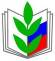 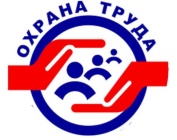 ПРОФСОЮЗ  РАБОТНИКОВ НАРОДНОГО ОБРАЗОВАНИЯ РОССИИПОЛЕВСКАЯ  ГОРОДСКАЯ  ОРГАНИЗАЦИЯ  ПРОФСОЮЗА ( 31 мая 2021)ИТОГИ  МОНИТОРИНГА  ВЫПОЛНЕНИЯ  ТРУДОВОГО ЗАКОНОДАТЕЛЬСТВА В СВЯЗИ С ПРИНЯТИЕМ НОВЫХ ПРАВИЛ ПО ОХРАНЕ ТРУДА        В апреле – мае 2021 года  Городским комитетом Профсоюза силами уполномоченных по охране труда с участием специалистов по охране труда ОУ проведен мониторинг выполнения трудового законодательства в связи с введением  с 01.01.2021 года новых правил по охране труда.  Письмом Министерство труда и социальной защиты Российской Федерации от 15 января 2021 года N 57-ТЗ  Федеральная служба по труду и занятости сообщала, что с 1 января 2021 года вступили в силу 40 новых правил по охране труда . К внутренним документам по ОТ в ОУ относятся локальные нормативные акты организации,  в том числе  и инструкции по охране труда . В связи с введением новых правил охраны труда, работодатель был обязан:1.            Организовать внеочередную проверку знаний работников.Такая проверка проводится независимо от срока проведения предыдущей проверки. В данном случае проведена должна быть  проверка знаний новых правовых актов, которыми были утверждены новые или изменены существующие правила. Внеочередную проверку можно провести только в объеме тех новых правил по охране труда, которые относятся к трудовой деятельности работников.Порядок обучения по охране труда и проверки знаний требований охраны труда работников организаций утвержден постановлением Минтруда России и Минобразования России от 13.01.2003 г. № 1/29. Он предусматривает проверку теоретических знаний требований охраны труда и практических навыков безопасной работы работников рабочих профессий. Проверку проводят непосредственные руководители работ в объеме знаний требований правил и инструкций по охране труда..При этом члены комиссии, которые проводят внеочередную проверку знаний новых правил охраны труда, сами должны ее пройти в организациях, осуществляющих функции по проведению обучения работодателей и работников вопросам охраны труда.2. Актуализировать  инструкции по охране труда; программы обучения по охране труда работников; информационные материалы, которые используются в целях информирования работников об условиях и охране труда на рабочих местах и о риске повреждения здоровья. Актуализация необходима в объеме тех новых правил по охране труда, которые регулируют трудовую деятельность работников. Мониторинги сдали 90 процентов ОУ. Дошкольные учреждения с учетом небольших сроков задержки -100%, общеобразовательные учреждения -95%.Замечания:Несоответствие данных по количеству членов комиссий по обучению и проверке знаний: 1 -прошедших обучение после  1.01.2021  по 40 часовой программе  с учетом новых правил по охране труд+2- имеющих действующие удостоверения и прошедших обучение только по новым правилам по охране труда + 3- не прошедших внеочередное обучение в УЦ .Количество инструкций , подлежащих пересмотру   и количество инструкций , включенных в приказы «О введении в действие измененных инструкций по охране труда».Количество работников , подлежащих обучению и проверке знаний  не соответствует числу работников, которых нужно ознакомить с пересмотренными инструкциями.